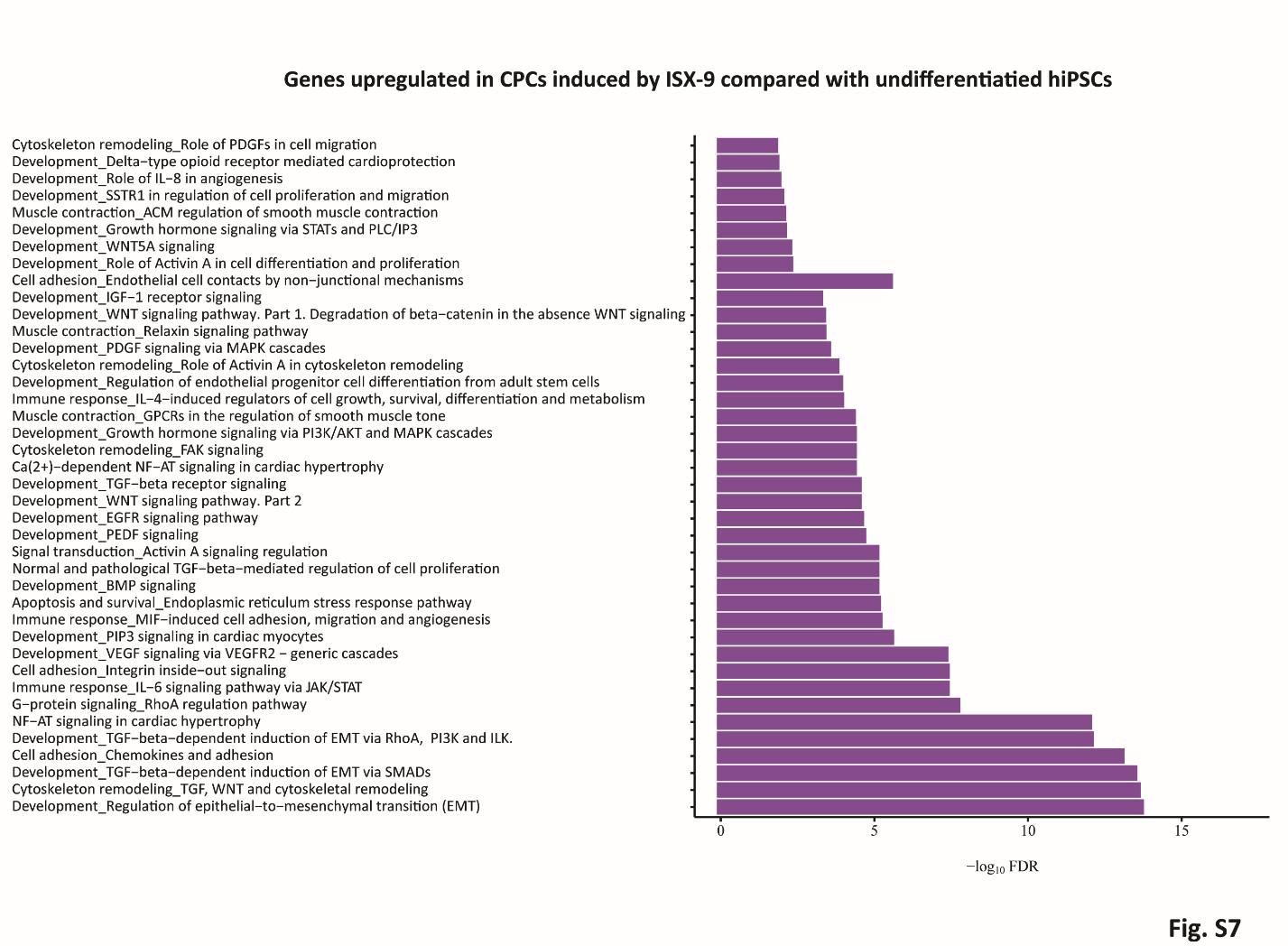 Supplemental Figure 7: Pathway enrichment analysis of upregulated and downregulated genes in CPCs induced by ISX-9 in comparison with undifferentiated hiPSCs without ISX-9 treatment.